ПРОЕКТ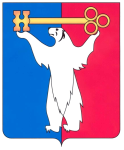 РОССИЙСКАЯ ФЕДЕРАЦИЯКРАСНОЯРСКИЙ КРАЙНОРИЛЬСКИЙ ГОРОДСКОЙ СОВЕТ ДЕПУТАТОВР Е Ш Е Н И ЕО внесении изменений в решение Городского Совета от 13.05.2008 № 11-239 «О публичных слушаниях на территории муниципального образования город Норильск»Руководствуясь статьей 28 Устава городского округа город Норильск Красноярского края, Городской СоветРЕШИЛ: Внести в Положение о публичных слушаниях на территории муниципального образования город Норильск, утвержденное решением Городского Совета от 13.05.2008 № 11-239 «О публичных слушаниях на территории муниципального образования город Норильск» (далее – Положение), следующие изменения:1.1. Пункт 3.1 раздела 3 Положения изложить в следующей редакции:«3.1. Подготовка и проведение публичных слушаний возлагается на постоянную комиссию Городского Совета, к компетенции которой относится выносимый на публичные слушания вопрос, в соответствии с решением Городского Совета о назначении публичных слушаний. Лицо, уполномоченное на проведение публичных слушаний, определяется распоряжением Председателя Городского Совета.».1.2. В пунктах 3.5 раздела 3, 4.3 раздела 4 Положения слово «должностные» исключить.2. Внести в Положение об организации и проведении публичных слушаний по вопросам градостроительной деятельности в муниципальном образовании город Норильск, утвержденное решением Городского Совета от 13.05.2008 № 11-239 «О публичных слушаниях на территории муниципального образования город Норильск» (далее – Положение), следующие изменения:2.1. Пункт 8.2 раздела 8 Положения изложить в следующей редакции:«8.2. Подготовка и проведение публичных слушаний возлагается на постоянную комиссию Городского Совета в соответствии с решением Норильского Городского Совета депутатов о назначении публичных слушаний. Лицо, уполномоченное на проведение публичных слушаний, определяется распоряжением Председателя Городского Совета.».2.2. В пункте 8.7 раздела 8 Положения слово «должностные» исключить.2. Настоящее решение вступает в силу через десять дней со дня опубликования в газете «Заполярная правда».__ __________ 2023 года№ Председатель Городского Совета                               А.А. ПестряковГлава города Норильска               Д.В. Карасев